Module 7: Geology Information[§77.404]*When requested by the Department*When requested by the Department7.1 Stratigraphy.	a)	Rock Unit:	Period (e.g., Lower Ordovician)      			Formation (e.g., Rookdale Run)      		b)	Attach Geologic Logs of test holes or equivalent information on attached data sheet (test holes should be drilled to the ultimate depth of mining unless waived by the Department based on acceptable equivalent information). Log description must include the surface elevation of each hole submitted, lowest elevation of proposed excavation, elevation of static groundwater (method and date of measurement), lithologic description, location and extent of voids and thickness of strata encountered.  Drill holes, highwall sections, or equivalent information should be located to represent the thickness of mineral and overburden to be disturbed in areas of maximum thickness.	c)	Provide stratigraphic correlation of the strata by geologic cross sections or fence diagrams to include lithology, stratigraphy, existing ground surface, proposed mining limits, proposed benching, final reclamation slopes, postmining water table, aquifers to be encountered or affected, directions of groundwater movement and underground mines and cave systems. [Horizontal scale shall not be smaller than the scale of Exhibit 6.2 (i.e. not less than 1 inch: 400 feet, or 1 inch: 200 feet), larger scales are acceptable (e.g. 1 inch: 100 feet)]7.1 Stratigraphy.	a)	Rock Unit:	Period (e.g., Lower Ordovician)      			Formation (e.g., Rookdale Run)      		b)	Attach Geologic Logs of test holes or equivalent information on attached data sheet (test holes should be drilled to the ultimate depth of mining unless waived by the Department based on acceptable equivalent information). Log description must include the surface elevation of each hole submitted, lowest elevation of proposed excavation, elevation of static groundwater (method and date of measurement), lithologic description, location and extent of voids and thickness of strata encountered.  Drill holes, highwall sections, or equivalent information should be located to represent the thickness of mineral and overburden to be disturbed in areas of maximum thickness.	c)	Provide stratigraphic correlation of the strata by geologic cross sections or fence diagrams to include lithology, stratigraphy, existing ground surface, proposed mining limits, proposed benching, final reclamation slopes, postmining water table, aquifers to be encountered or affected, directions of groundwater movement and underground mines and cave systems. [Horizontal scale shall not be smaller than the scale of Exhibit 6.2 (i.e. not less than 1 inch: 400 feet, or 1 inch: 200 feet), larger scales are acceptable (e.g. 1 inch: 100 feet)]7.1 Stratigraphy.	a)	Rock Unit:	Period (e.g., Lower Ordovician)      			Formation (e.g., Rookdale Run)      		b)	Attach Geologic Logs of test holes or equivalent information on attached data sheet (test holes should be drilled to the ultimate depth of mining unless waived by the Department based on acceptable equivalent information). Log description must include the surface elevation of each hole submitted, lowest elevation of proposed excavation, elevation of static groundwater (method and date of measurement), lithologic description, location and extent of voids and thickness of strata encountered.  Drill holes, highwall sections, or equivalent information should be located to represent the thickness of mineral and overburden to be disturbed in areas of maximum thickness.	c)	Provide stratigraphic correlation of the strata by geologic cross sections or fence diagrams to include lithology, stratigraphy, existing ground surface, proposed mining limits, proposed benching, final reclamation slopes, postmining water table, aquifers to be encountered or affected, directions of groundwater movement and underground mines and cave systems. [Horizontal scale shall not be smaller than the scale of Exhibit 6.2 (i.e. not less than 1 inch: 400 feet, or 1 inch: 200 feet), larger scales are acceptable (e.g. 1 inch: 100 feet)]7.1 Stratigraphy.	a)	Rock Unit:	Period (e.g., Lower Ordovician)      			Formation (e.g., Rookdale Run)      		b)	Attach Geologic Logs of test holes or equivalent information on attached data sheet (test holes should be drilled to the ultimate depth of mining unless waived by the Department based on acceptable equivalent information). Log description must include the surface elevation of each hole submitted, lowest elevation of proposed excavation, elevation of static groundwater (method and date of measurement), lithologic description, location and extent of voids and thickness of strata encountered.  Drill holes, highwall sections, or equivalent information should be located to represent the thickness of mineral and overburden to be disturbed in areas of maximum thickness.	c)	Provide stratigraphic correlation of the strata by geologic cross sections or fence diagrams to include lithology, stratigraphy, existing ground surface, proposed mining limits, proposed benching, final reclamation slopes, postmining water table, aquifers to be encountered or affected, directions of groundwater movement and underground mines and cave systems. [Horizontal scale shall not be smaller than the scale of Exhibit 6.2 (i.e. not less than 1 inch: 400 feet, or 1 inch: 200 feet), larger scales are acceptable (e.g. 1 inch: 100 feet)]7.1 Stratigraphy.	a)	Rock Unit:	Period (e.g., Lower Ordovician)      			Formation (e.g., Rookdale Run)      		b)	Attach Geologic Logs of test holes or equivalent information on attached data sheet (test holes should be drilled to the ultimate depth of mining unless waived by the Department based on acceptable equivalent information). Log description must include the surface elevation of each hole submitted, lowest elevation of proposed excavation, elevation of static groundwater (method and date of measurement), lithologic description, location and extent of voids and thickness of strata encountered.  Drill holes, highwall sections, or equivalent information should be located to represent the thickness of mineral and overburden to be disturbed in areas of maximum thickness.	c)	Provide stratigraphic correlation of the strata by geologic cross sections or fence diagrams to include lithology, stratigraphy, existing ground surface, proposed mining limits, proposed benching, final reclamation slopes, postmining water table, aquifers to be encountered or affected, directions of groundwater movement and underground mines and cave systems. [Horizontal scale shall not be smaller than the scale of Exhibit 6.2 (i.e. not less than 1 inch: 400 feet, or 1 inch: 200 feet), larger scales are acceptable (e.g. 1 inch: 100 feet)]7.1 Stratigraphy.	a)	Rock Unit:	Period (e.g., Lower Ordovician)      			Formation (e.g., Rookdale Run)      		b)	Attach Geologic Logs of test holes or equivalent information on attached data sheet (test holes should be drilled to the ultimate depth of mining unless waived by the Department based on acceptable equivalent information). Log description must include the surface elevation of each hole submitted, lowest elevation of proposed excavation, elevation of static groundwater (method and date of measurement), lithologic description, location and extent of voids and thickness of strata encountered.  Drill holes, highwall sections, or equivalent information should be located to represent the thickness of mineral and overburden to be disturbed in areas of maximum thickness.	c)	Provide stratigraphic correlation of the strata by geologic cross sections or fence diagrams to include lithology, stratigraphy, existing ground surface, proposed mining limits, proposed benching, final reclamation slopes, postmining water table, aquifers to be encountered or affected, directions of groundwater movement and underground mines and cave systems. [Horizontal scale shall not be smaller than the scale of Exhibit 6.2 (i.e. not less than 1 inch: 400 feet, or 1 inch: 200 feet), larger scales are acceptable (e.g. 1 inch: 100 feet)]7.2	Structure.	a)	Describe the local geologic structure and its relationship to the regional structure. Use diagrams and regional structural relief maps where applicable.7.2	Structure.	a)	Describe the local geologic structure and its relationship to the regional structure. Use diagrams and regional structural relief maps where applicable.7.2	Structure.	a)	Describe the local geologic structure and its relationship to the regional structure. Use diagrams and regional structural relief maps where applicable.7.2	Structure.	a)	Describe the local geologic structure and its relationship to the regional structure. Use diagrams and regional structural relief maps where applicable.7.2	Structure.	a)	Describe the local geologic structure and its relationship to the regional structure. Use diagrams and regional structural relief maps where applicable.7.2	Structure.	a)	Describe the local geologic structure and its relationship to the regional structure. Use diagrams and regional structural relief maps where applicable.7.3	Indicate joint and fracture orientations on the Module 6.2 map (or Module 6.1 if locations not within limits of Module 6.2), using standard joint strike and dip symbols, where fracture/joint measurements were taken.  Rose diagrams may be submitted if available.7.3	Indicate joint and fracture orientations on the Module 6.2 map (or Module 6.1 if locations not within limits of Module 6.2), using standard joint strike and dip symbols, where fracture/joint measurements were taken.  Rose diagrams may be submitted if available.7.3	Indicate joint and fracture orientations on the Module 6.2 map (or Module 6.1 if locations not within limits of Module 6.2), using standard joint strike and dip symbols, where fracture/joint measurements were taken.  Rose diagrams may be submitted if available.7.3	Indicate joint and fracture orientations on the Module 6.2 map (or Module 6.1 if locations not within limits of Module 6.2), using standard joint strike and dip symbols, where fracture/joint measurements were taken.  Rose diagrams may be submitted if available.7.3	Indicate joint and fracture orientations on the Module 6.2 map (or Module 6.1 if locations not within limits of Module 6.2), using standard joint strike and dip symbols, where fracture/joint measurements were taken.  Rose diagrams may be submitted if available.7.3	Indicate joint and fracture orientations on the Module 6.2 map (or Module 6.1 if locations not within limits of Module 6.2), using standard joint strike and dip symbols, where fracture/joint measurements were taken.  Rose diagrams may be submitted if available.Type of JointOr Fracture*LithologyNumber ofMeasurementsDepth BelowSurfaceAperature(width)Key to 6.2(or 6.1)*Type of Joint or Fracture refers to tectonic, stress relief, bedding plane, etc.*Type of Joint or Fracture refers to tectonic, stress relief, bedding plane, etc.*Type of Joint or Fracture refers to tectonic, stress relief, bedding plane, etc.*Type of Joint or Fracture refers to tectonic, stress relief, bedding plane, etc.*Type of Joint or Fracture refers to tectonic, stress relief, bedding plane, etc.*Type of Joint or Fracture refers to tectonic, stress relief, bedding plane, etc.Source of information (site specific measurements, publication source, etc.)       	Source of information (site specific measurements, publication source, etc.)       	Source of information (site specific measurements, publication source, etc.)       	Source of information (site specific measurements, publication source, etc.)       	Source of information (site specific measurements, publication source, etc.)       	Source of information (site specific measurements, publication source, etc.)       		7.1(B) GEOLOGIC LOG DRILL HOLES/OVERBURDEN ANALYSIS DATA	7.1(B) GEOLOGIC LOG DRILL HOLES/OVERBURDEN ANALYSIS DATA	7.1(B) GEOLOGIC LOG DRILL HOLES/OVERBURDEN ANALYSIS DATA	7.1(B) GEOLOGIC LOG DRILL HOLES/OVERBURDEN ANALYSIS DATA	7.1(B) GEOLOGIC LOG DRILL HOLES/OVERBURDEN ANALYSIS DATA	7.1(B) GEOLOGIC LOG DRILL HOLES/OVERBURDEN ANALYSIS DATA	7.1(B) GEOLOGIC LOG DRILL HOLES/OVERBURDEN ANALYSIS DATA	7.1(B) GEOLOGIC LOG DRILL HOLES/OVERBURDEN ANALYSIS DATA	7.1(B) GEOLOGIC LOG DRILL HOLES/OVERBURDEN ANALYSIS DATA	7.1(B) GEOLOGIC LOG DRILL HOLES/OVERBURDEN ANALYSIS DATA	7.1(B) GEOLOGIC LOG DRILL HOLES/OVERBURDEN ANALYSIS DATA	7.1(B) GEOLOGIC LOG DRILL HOLES/OVERBURDEN ANALYSIS DATAPage 1 of 	     Page 1 of 	     Hole No.:      	Hole No.:      	Hole No.:      	Hole No.:      	Hole No.:      	Operation Name:      	Operation Name:      	Operation Name:      	Operation Name:      	Operation Name:      	Operation Name:      	Operation Name:      	Operation Name:      		(Key locations to Modules 6.2 and 9)	(Key locations to Modules 6.2 and 9)	(Key locations to Modules 6.2 and 9)	(Key locations to Modules 6.2 and 9)	(Key locations to Modules 6.2 and 9)Method of Drilling:      	Method of Drilling:      	Method of Drilling:      	Method of Drilling:      	Method of Drilling:      	Method of Drilling:      	Method of Drilling:      	Method of Drilling:      	Surface Elevation:	     	Surface Elevation:	     	Surface Elevation:	     	Surface Elevation:	     	Surface Elevation:	     	Date Drilled:      	Date Drilled:      	Date Drilled:      	Date Drilled:      	Date Drilled:      	Date Drilled:      	Date Drilled:      	Date Drilled:      	Bottom Elevations:	     	Bottom Elevations:	     	Bottom Elevations:	     	Bottom Elevations:	     	Bottom Elevations:	     	Drilled By:     	Drilled By:     	Drilled By:     	Drilled By:     	Drilled By:     	Drilled By:     	Drilled By:     	Drilled By:     	Logged By:     	Logged By:     	Logged By:     	Logged By:     	Logged By:     	Logged By:     	Logged By:     	Logged By:     	Township:     	Township:     	Township:     	Township:     	Township:     	Township:     	Township:     	Township:     	Groundwater Elevations and Date MeasuredGroundwater Elevations and Date MeasuredGroundwater Elevations and Date MeasuredGroundwater Elevations and Date MeasuredGroundwater Elevations and Date MeasuredCounty:     	County:     	County:     	County:     	County:     	County:     	County:     	County:     	Quadrangle:     	Quadrangle:     	Quadrangle:     	Quadrangle:     	Quadrangle:     	Quadrangle:     	Quadrangle:     	Quadrangle:     	Surveyed by:	     	Surveyed by:	     	Surveyed by:	     	Surveyed by:	     	Surveyed by:	     	Laboratory:     	Laboratory:     	Laboratory:     	Laboratory:     	Laboratory:     	Laboratory:     	Laboratory:     	Laboratory:     	Method	     	Method	     	Method	     	Method	     	Method	     	Latitude:      	o      ’ 		     . ”	Longitude:      o      ’      . ”Latitude:      	o      ’ 		     . ”	Longitude:      o      ’      . ”Latitude:      	o      ’ 		     . ”	Longitude:      o      ’      . ”Latitude:      	o      ’ 		     . ”	Longitude:      o      ’      . ”Latitude:      	o      ’ 		     . ”	Longitude:      o      ’      . ”Latitude:      	o      ’ 		     . ”	Longitude:      o      ’      . ”Latitude:      	o      ’ 		     . ”	Longitude:      o      ’      . ”Latitude:      	o      ’ 		     . ”	Longitude:      o      ’      . ”Remarks:      			Remarks:      			Remarks:      			Remarks:      			Remarks:      			DepthThick-nessScaleGraphicLogLithologic Descriptionand Water ConditionsLithologic Descriptionand Water ConditionsLithologic Descriptionand Water ConditionsOverburden Analysis Logs*Overburden Analysis Logs*Overburden Analysis Logs*Overburden Analysis Logs*Overburden Analysis Logs*Overburden Analysis Logs*Overburden Analysis Logs*DepthThick-nessScaleGraphicLogLithologic Descriptionand Water ConditionsLithologic Descriptionand Water ConditionsLithologic Descriptionand Water ConditionsColor orMunsellCodeOBASampleNumberLogInterval%TotalSulfurFizzRatingFizzRatingNeutralizationPotential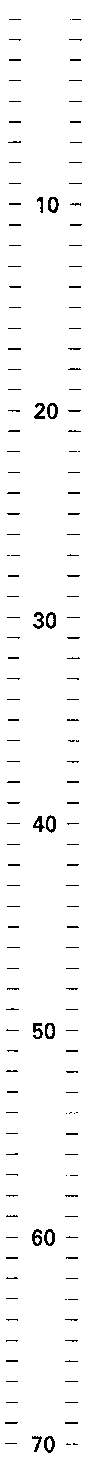 	7.1(B) GEOLOGIC LOG DRILL HOLES/OVERBURDEN ANALYSIS DATA - CONTINUED	7.1(B) GEOLOGIC LOG DRILL HOLES/OVERBURDEN ANALYSIS DATA - CONTINUED	7.1(B) GEOLOGIC LOG DRILL HOLES/OVERBURDEN ANALYSIS DATA - CONTINUED	7.1(B) GEOLOGIC LOG DRILL HOLES/OVERBURDEN ANALYSIS DATA - CONTINUED	7.1(B) GEOLOGIC LOG DRILL HOLES/OVERBURDEN ANALYSIS DATA - CONTINUED	7.1(B) GEOLOGIC LOG DRILL HOLES/OVERBURDEN ANALYSIS DATA - CONTINUED	7.1(B) GEOLOGIC LOG DRILL HOLES/OVERBURDEN ANALYSIS DATA - CONTINUED	7.1(B) GEOLOGIC LOG DRILL HOLES/OVERBURDEN ANALYSIS DATA - CONTINUED	7.1(B) GEOLOGIC LOG DRILL HOLES/OVERBURDEN ANALYSIS DATA - CONTINUED	7.1(B) GEOLOGIC LOG DRILL HOLES/OVERBURDEN ANALYSIS DATA - CONTINUED	7.1(B) GEOLOGIC LOG DRILL HOLES/OVERBURDEN ANALYSIS DATA - CONTINUED	7.1(B) GEOLOGIC LOG DRILL HOLES/OVERBURDEN ANALYSIS DATA - CONTINUEDPage 2 of      	Page 2 of      	Hole No.:      	Hole No.:      	Hole No.:      	Hole No.:      	Hole No.:      	Operation Name:      	Operation Name:      	Operation Name:      	Operation Name:      	Operation Name:      	Operation Name:      	Operation Name:      	Operation Name:      	Remarks: Remarks: Remarks: Remarks: Remarks: Remarks: Remarks: Remarks: Remarks: Remarks: Remarks: Remarks: Remarks: Remarks: DepthThick-nessScaleGraphicLogLithologic Descriptionand Water ConditionsLithologic Descriptionand Water ConditionsLithologic Descriptionand Water ConditionsOverburden Analysis Logs*Overburden Analysis Logs*Overburden Analysis Logs*Overburden Analysis Logs*Overburden Analysis Logs*Overburden Analysis Logs*Overburden Analysis Logs*DepthThick-nessScaleGraphicLogLithologic Descriptionand Water ConditionsLithologic Descriptionand Water ConditionsLithologic Descriptionand Water ConditionsColor orMunsellCodeOBASampleNumberLogInterval%TotalSulfurFizzRatingFizzRatingNeutralizationPotential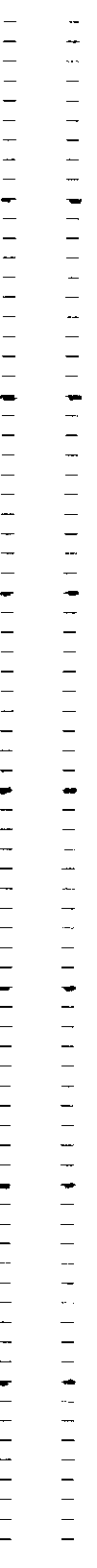 7.4	Mine Workings and Solid Waste Sites.	Submit the following data on all active, completed and abandoned underground and surface mines and coal refuse disposal sites which are in or within 1000 feet of the permit area: (Key location to Modules 6.2, 9 and 18.)Surface and Underground Mines7.4	Mine Workings and Solid Waste Sites.	Submit the following data on all active, completed and abandoned underground and surface mines and coal refuse disposal sites which are in or within 1000 feet of the permit area: (Key location to Modules 6.2, 9 and 18.)Surface and Underground Mines7.4	Mine Workings and Solid Waste Sites.	Submit the following data on all active, completed and abandoned underground and surface mines and coal refuse disposal sites which are in or within 1000 feet of the permit area: (Key location to Modules 6.2, 9 and 18.)Surface and Underground Mines7.4	Mine Workings and Solid Waste Sites.	Submit the following data on all active, completed and abandoned underground and surface mines and coal refuse disposal sites which are in or within 1000 feet of the permit area: (Key location to Modules 6.2, 9 and 18.)Surface and Underground Mines7.4	Mine Workings and Solid Waste Sites.	Submit the following data on all active, completed and abandoned underground and surface mines and coal refuse disposal sites which are in or within 1000 feet of the permit area: (Key location to Modules 6.2, 9 and 18.)Surface and Underground Mines7.4	Mine Workings and Solid Waste Sites.	Submit the following data on all active, completed and abandoned underground and surface mines and coal refuse disposal sites which are in or within 1000 feet of the permit area: (Key location to Modules 6.2, 9 and 18.)Surface and Underground MinesOperatorPermit No.MapKeyStatusMineralWater Sample No.(s)Solid Waste Disposal Sites:List the operator permit number, and type of any solid waste disposal sites in or within 1000 feet of the permit area.7.5 	Karst Topography [ Applicable only to permits situated in or affecting carbonate (limestone/dolomite) areas] [77.404(5) and  77.410(17)]  Provide a map showing karst features (sinkholes, closed depressions, major solution features, cave entrances, extent of cave systems)  for the proposed permit area and within 1000’ of the proposed permit area or within the expected quarry zone of influence, whichever is greater. Complete Module 8.7 related to Karst Hazards. Describe the depth and extent of karst features. Discuss the current state of karst issues in the area, their possible cause, and any historical events of karst-related sinkholes and subsidence within a 5 mile radius. This includes sinkholes, ground subsidence, water pollution, etc.)Solid Waste Disposal Sites:List the operator permit number, and type of any solid waste disposal sites in or within 1000 feet of the permit area.7.5 	Karst Topography [ Applicable only to permits situated in or affecting carbonate (limestone/dolomite) areas] [77.404(5) and  77.410(17)]  Provide a map showing karst features (sinkholes, closed depressions, major solution features, cave entrances, extent of cave systems)  for the proposed permit area and within 1000’ of the proposed permit area or within the expected quarry zone of influence, whichever is greater. Complete Module 8.7 related to Karst Hazards. Describe the depth and extent of karst features. Discuss the current state of karst issues in the area, their possible cause, and any historical events of karst-related sinkholes and subsidence within a 5 mile radius. This includes sinkholes, ground subsidence, water pollution, etc.)Solid Waste Disposal Sites:List the operator permit number, and type of any solid waste disposal sites in or within 1000 feet of the permit area.7.5 	Karst Topography [ Applicable only to permits situated in or affecting carbonate (limestone/dolomite) areas] [77.404(5) and  77.410(17)]  Provide a map showing karst features (sinkholes, closed depressions, major solution features, cave entrances, extent of cave systems)  for the proposed permit area and within 1000’ of the proposed permit area or within the expected quarry zone of influence, whichever is greater. Complete Module 8.7 related to Karst Hazards. Describe the depth and extent of karst features. Discuss the current state of karst issues in the area, their possible cause, and any historical events of karst-related sinkholes and subsidence within a 5 mile radius. This includes sinkholes, ground subsidence, water pollution, etc.)Solid Waste Disposal Sites:List the operator permit number, and type of any solid waste disposal sites in or within 1000 feet of the permit area.7.5 	Karst Topography [ Applicable only to permits situated in or affecting carbonate (limestone/dolomite) areas] [77.404(5) and  77.410(17)]  Provide a map showing karst features (sinkholes, closed depressions, major solution features, cave entrances, extent of cave systems)  for the proposed permit area and within 1000’ of the proposed permit area or within the expected quarry zone of influence, whichever is greater. Complete Module 8.7 related to Karst Hazards. Describe the depth and extent of karst features. Discuss the current state of karst issues in the area, their possible cause, and any historical events of karst-related sinkholes and subsidence within a 5 mile radius. This includes sinkholes, ground subsidence, water pollution, etc.)Solid Waste Disposal Sites:List the operator permit number, and type of any solid waste disposal sites in or within 1000 feet of the permit area.7.5 	Karst Topography [ Applicable only to permits situated in or affecting carbonate (limestone/dolomite) areas] [77.404(5) and  77.410(17)]  Provide a map showing karst features (sinkholes, closed depressions, major solution features, cave entrances, extent of cave systems)  for the proposed permit area and within 1000’ of the proposed permit area or within the expected quarry zone of influence, whichever is greater. Complete Module 8.7 related to Karst Hazards. Describe the depth and extent of karst features. Discuss the current state of karst issues in the area, their possible cause, and any historical events of karst-related sinkholes and subsidence within a 5 mile radius. This includes sinkholes, ground subsidence, water pollution, etc.)Solid Waste Disposal Sites:List the operator permit number, and type of any solid waste disposal sites in or within 1000 feet of the permit area.7.5 	Karst Topography [ Applicable only to permits situated in or affecting carbonate (limestone/dolomite) areas] [77.404(5) and  77.410(17)]  Provide a map showing karst features (sinkholes, closed depressions, major solution features, cave entrances, extent of cave systems)  for the proposed permit area and within 1000’ of the proposed permit area or within the expected quarry zone of influence, whichever is greater. Complete Module 8.7 related to Karst Hazards. Describe the depth and extent of karst features. Discuss the current state of karst issues in the area, their possible cause, and any historical events of karst-related sinkholes and subsidence within a 5 mile radius. This includes sinkholes, ground subsidence, water pollution, etc.)7.6	Overburden Analysis.Note:  Typically overburden analysis is not required for noncoal mining operations.  However, there are geologic conditions that may make overburden analysis necessary due to the potential for surface and/or groundwater pollution.  Examples are mines in coal field strata that may be acid-forming, and sites where rock has undergone sulfide mineralization.  The necessity for overburden analysis should be determined prior to permit application submittal.  This can be done by contacting the appropriate District Mining Office.The interpretation of overburden analysis should be provided in this Module. However, the operational plans for material placement should be provided in Module 10.	a)	Overburden Analysis ReportThe overburden analysis report must include at a minimum:1)	geologic logs of overburden analysis test holes including Munsell color codes.  This must include the information requested in Module 7.1b. Overburden holes must be logged by a geologist.  Water condition information is the same as that requested in Module 7.1b. This information is to be presented on a completed Module 7.1(B) “Geologic Log Drill Holes/ Overburden Analysis Data.”2)	an explanation of considerations employed in determining	aa)	drill hole spacing and number of holes,	bb)	sampling depth; and	cc)	sampling intervals of overburden analysis test holes.3)	a series of stratigraphic cross-sections or fence diagrams including all overburden analysis test holes, plus other representative test holes.  The vertical scale must be sufficient to show all potentially acidic and alkaline zones and any zones proposed for special handling; a scale of one (1) inch to twenty (20) feet or greater is recommended.  The stratigraphic correlations between overburden holes and other test holes must be shown.  In addition, hydrogeologic information (such as water table, perched systems and so forth) should be portrayed.4)	overburden holes accurately located on Exhibit 6.2.  Overburden holes must be surveyed such that surface elevations and hole locations are accurately determined and plotted.5)	results of the chemical analysis of all overburden strata and strata immediately below the lowest stratum being mined.  Acid-base accounting data must be presented on Module 7.1(B) “Geologic Log Drill Holes/ Overburden Analysis Data.”  Actual laboratory analysis sheets may be submitted in addition to Module 7.1(B).  Forms of sulfur (when submitted) should be submitted on a separate sheet.6)	techniques and methods of chemical analyses.  References pertaining to technique or method should be cited as appropriate (e.g. Sobek, and others 1978, p. 47-50; ASTM Method D2492-84) and where a standard method is not used or has been modified, the method used should be described in detail.7)	an identification of any stratigraphic units possessing the potential for significant acid or alkaline production and an overall interpretation of the overburden analysis data.  The criterion and rationale by which the overburden is being judged must be explained.8)	the name, address and telephone number of the individual(s) responsible for the collection and analysis of the data and interpretation of the data.7.6	Overburden Analysis.Note:  Typically overburden analysis is not required for noncoal mining operations.  However, there are geologic conditions that may make overburden analysis necessary due to the potential for surface and/or groundwater pollution.  Examples are mines in coal field strata that may be acid-forming, and sites where rock has undergone sulfide mineralization.  The necessity for overburden analysis should be determined prior to permit application submittal.  This can be done by contacting the appropriate District Mining Office.The interpretation of overburden analysis should be provided in this Module. However, the operational plans for material placement should be provided in Module 10.	a)	Overburden Analysis ReportThe overburden analysis report must include at a minimum:1)	geologic logs of overburden analysis test holes including Munsell color codes.  This must include the information requested in Module 7.1b. Overburden holes must be logged by a geologist.  Water condition information is the same as that requested in Module 7.1b. This information is to be presented on a completed Module 7.1(B) “Geologic Log Drill Holes/ Overburden Analysis Data.”2)	an explanation of considerations employed in determining	aa)	drill hole spacing and number of holes,	bb)	sampling depth; and	cc)	sampling intervals of overburden analysis test holes.3)	a series of stratigraphic cross-sections or fence diagrams including all overburden analysis test holes, plus other representative test holes.  The vertical scale must be sufficient to show all potentially acidic and alkaline zones and any zones proposed for special handling; a scale of one (1) inch to twenty (20) feet or greater is recommended.  The stratigraphic correlations between overburden holes and other test holes must be shown.  In addition, hydrogeologic information (such as water table, perched systems and so forth) should be portrayed.4)	overburden holes accurately located on Exhibit 6.2.  Overburden holes must be surveyed such that surface elevations and hole locations are accurately determined and plotted.5)	results of the chemical analysis of all overburden strata and strata immediately below the lowest stratum being mined.  Acid-base accounting data must be presented on Module 7.1(B) “Geologic Log Drill Holes/ Overburden Analysis Data.”  Actual laboratory analysis sheets may be submitted in addition to Module 7.1(B).  Forms of sulfur (when submitted) should be submitted on a separate sheet.6)	techniques and methods of chemical analyses.  References pertaining to technique or method should be cited as appropriate (e.g. Sobek, and others 1978, p. 47-50; ASTM Method D2492-84) and where a standard method is not used or has been modified, the method used should be described in detail.7)	an identification of any stratigraphic units possessing the potential for significant acid or alkaline production and an overall interpretation of the overburden analysis data.  The criterion and rationale by which the overburden is being judged must be explained.8)	the name, address and telephone number of the individual(s) responsible for the collection and analysis of the data and interpretation of the data.7.6	Overburden Analysis.Note:  Typically overburden analysis is not required for noncoal mining operations.  However, there are geologic conditions that may make overburden analysis necessary due to the potential for surface and/or groundwater pollution.  Examples are mines in coal field strata that may be acid-forming, and sites where rock has undergone sulfide mineralization.  The necessity for overburden analysis should be determined prior to permit application submittal.  This can be done by contacting the appropriate District Mining Office.The interpretation of overburden analysis should be provided in this Module. However, the operational plans for material placement should be provided in Module 10.	a)	Overburden Analysis ReportThe overburden analysis report must include at a minimum:1)	geologic logs of overburden analysis test holes including Munsell color codes.  This must include the information requested in Module 7.1b. Overburden holes must be logged by a geologist.  Water condition information is the same as that requested in Module 7.1b. This information is to be presented on a completed Module 7.1(B) “Geologic Log Drill Holes/ Overburden Analysis Data.”2)	an explanation of considerations employed in determining	aa)	drill hole spacing and number of holes,	bb)	sampling depth; and	cc)	sampling intervals of overburden analysis test holes.3)	a series of stratigraphic cross-sections or fence diagrams including all overburden analysis test holes, plus other representative test holes.  The vertical scale must be sufficient to show all potentially acidic and alkaline zones and any zones proposed for special handling; a scale of one (1) inch to twenty (20) feet or greater is recommended.  The stratigraphic correlations between overburden holes and other test holes must be shown.  In addition, hydrogeologic information (such as water table, perched systems and so forth) should be portrayed.4)	overburden holes accurately located on Exhibit 6.2.  Overburden holes must be surveyed such that surface elevations and hole locations are accurately determined and plotted.5)	results of the chemical analysis of all overburden strata and strata immediately below the lowest stratum being mined.  Acid-base accounting data must be presented on Module 7.1(B) “Geologic Log Drill Holes/ Overburden Analysis Data.”  Actual laboratory analysis sheets may be submitted in addition to Module 7.1(B).  Forms of sulfur (when submitted) should be submitted on a separate sheet.6)	techniques and methods of chemical analyses.  References pertaining to technique or method should be cited as appropriate (e.g. Sobek, and others 1978, p. 47-50; ASTM Method D2492-84) and where a standard method is not used or has been modified, the method used should be described in detail.7)	an identification of any stratigraphic units possessing the potential for significant acid or alkaline production and an overall interpretation of the overburden analysis data.  The criterion and rationale by which the overburden is being judged must be explained.8)	the name, address and telephone number of the individual(s) responsible for the collection and analysis of the data and interpretation of the data.7.6	Overburden Analysis.Note:  Typically overburden analysis is not required for noncoal mining operations.  However, there are geologic conditions that may make overburden analysis necessary due to the potential for surface and/or groundwater pollution.  Examples are mines in coal field strata that may be acid-forming, and sites where rock has undergone sulfide mineralization.  The necessity for overburden analysis should be determined prior to permit application submittal.  This can be done by contacting the appropriate District Mining Office.The interpretation of overburden analysis should be provided in this Module. However, the operational plans for material placement should be provided in Module 10.	a)	Overburden Analysis ReportThe overburden analysis report must include at a minimum:1)	geologic logs of overburden analysis test holes including Munsell color codes.  This must include the information requested in Module 7.1b. Overburden holes must be logged by a geologist.  Water condition information is the same as that requested in Module 7.1b. This information is to be presented on a completed Module 7.1(B) “Geologic Log Drill Holes/ Overburden Analysis Data.”2)	an explanation of considerations employed in determining	aa)	drill hole spacing and number of holes,	bb)	sampling depth; and	cc)	sampling intervals of overburden analysis test holes.3)	a series of stratigraphic cross-sections or fence diagrams including all overburden analysis test holes, plus other representative test holes.  The vertical scale must be sufficient to show all potentially acidic and alkaline zones and any zones proposed for special handling; a scale of one (1) inch to twenty (20) feet or greater is recommended.  The stratigraphic correlations between overburden holes and other test holes must be shown.  In addition, hydrogeologic information (such as water table, perched systems and so forth) should be portrayed.4)	overburden holes accurately located on Exhibit 6.2.  Overburden holes must be surveyed such that surface elevations and hole locations are accurately determined and plotted.5)	results of the chemical analysis of all overburden strata and strata immediately below the lowest stratum being mined.  Acid-base accounting data must be presented on Module 7.1(B) “Geologic Log Drill Holes/ Overburden Analysis Data.”  Actual laboratory analysis sheets may be submitted in addition to Module 7.1(B).  Forms of sulfur (when submitted) should be submitted on a separate sheet.6)	techniques and methods of chemical analyses.  References pertaining to technique or method should be cited as appropriate (e.g. Sobek, and others 1978, p. 47-50; ASTM Method D2492-84) and where a standard method is not used or has been modified, the method used should be described in detail.7)	an identification of any stratigraphic units possessing the potential for significant acid or alkaline production and an overall interpretation of the overburden analysis data.  The criterion and rationale by which the overburden is being judged must be explained.8)	the name, address and telephone number of the individual(s) responsible for the collection and analysis of the data and interpretation of the data.7.6	Overburden Analysis.Note:  Typically overburden analysis is not required for noncoal mining operations.  However, there are geologic conditions that may make overburden analysis necessary due to the potential for surface and/or groundwater pollution.  Examples are mines in coal field strata that may be acid-forming, and sites where rock has undergone sulfide mineralization.  The necessity for overburden analysis should be determined prior to permit application submittal.  This can be done by contacting the appropriate District Mining Office.The interpretation of overburden analysis should be provided in this Module. However, the operational plans for material placement should be provided in Module 10.	a)	Overburden Analysis ReportThe overburden analysis report must include at a minimum:1)	geologic logs of overburden analysis test holes including Munsell color codes.  This must include the information requested in Module 7.1b. Overburden holes must be logged by a geologist.  Water condition information is the same as that requested in Module 7.1b. This information is to be presented on a completed Module 7.1(B) “Geologic Log Drill Holes/ Overburden Analysis Data.”2)	an explanation of considerations employed in determining	aa)	drill hole spacing and number of holes,	bb)	sampling depth; and	cc)	sampling intervals of overburden analysis test holes.3)	a series of stratigraphic cross-sections or fence diagrams including all overburden analysis test holes, plus other representative test holes.  The vertical scale must be sufficient to show all potentially acidic and alkaline zones and any zones proposed for special handling; a scale of one (1) inch to twenty (20) feet or greater is recommended.  The stratigraphic correlations between overburden holes and other test holes must be shown.  In addition, hydrogeologic information (such as water table, perched systems and so forth) should be portrayed.4)	overburden holes accurately located on Exhibit 6.2.  Overburden holes must be surveyed such that surface elevations and hole locations are accurately determined and plotted.5)	results of the chemical analysis of all overburden strata and strata immediately below the lowest stratum being mined.  Acid-base accounting data must be presented on Module 7.1(B) “Geologic Log Drill Holes/ Overburden Analysis Data.”  Actual laboratory analysis sheets may be submitted in addition to Module 7.1(B).  Forms of sulfur (when submitted) should be submitted on a separate sheet.6)	techniques and methods of chemical analyses.  References pertaining to technique or method should be cited as appropriate (e.g. Sobek, and others 1978, p. 47-50; ASTM Method D2492-84) and where a standard method is not used or has been modified, the method used should be described in detail.7)	an identification of any stratigraphic units possessing the potential for significant acid or alkaline production and an overall interpretation of the overburden analysis data.  The criterion and rationale by which the overburden is being judged must be explained.8)	the name, address and telephone number of the individual(s) responsible for the collection and analysis of the data and interpretation of the data.7.6	Overburden Analysis.Note:  Typically overburden analysis is not required for noncoal mining operations.  However, there are geologic conditions that may make overburden analysis necessary due to the potential for surface and/or groundwater pollution.  Examples are mines in coal field strata that may be acid-forming, and sites where rock has undergone sulfide mineralization.  The necessity for overburden analysis should be determined prior to permit application submittal.  This can be done by contacting the appropriate District Mining Office.The interpretation of overburden analysis should be provided in this Module. However, the operational plans for material placement should be provided in Module 10.	a)	Overburden Analysis ReportThe overburden analysis report must include at a minimum:1)	geologic logs of overburden analysis test holes including Munsell color codes.  This must include the information requested in Module 7.1b. Overburden holes must be logged by a geologist.  Water condition information is the same as that requested in Module 7.1b. This information is to be presented on a completed Module 7.1(B) “Geologic Log Drill Holes/ Overburden Analysis Data.”2)	an explanation of considerations employed in determining	aa)	drill hole spacing and number of holes,	bb)	sampling depth; and	cc)	sampling intervals of overburden analysis test holes.3)	a series of stratigraphic cross-sections or fence diagrams including all overburden analysis test holes, plus other representative test holes.  The vertical scale must be sufficient to show all potentially acidic and alkaline zones and any zones proposed for special handling; a scale of one (1) inch to twenty (20) feet or greater is recommended.  The stratigraphic correlations between overburden holes and other test holes must be shown.  In addition, hydrogeologic information (such as water table, perched systems and so forth) should be portrayed.4)	overburden holes accurately located on Exhibit 6.2.  Overburden holes must be surveyed such that surface elevations and hole locations are accurately determined and plotted.5)	results of the chemical analysis of all overburden strata and strata immediately below the lowest stratum being mined.  Acid-base accounting data must be presented on Module 7.1(B) “Geologic Log Drill Holes/ Overburden Analysis Data.”  Actual laboratory analysis sheets may be submitted in addition to Module 7.1(B).  Forms of sulfur (when submitted) should be submitted on a separate sheet.6)	techniques and methods of chemical analyses.  References pertaining to technique or method should be cited as appropriate (e.g. Sobek, and others 1978, p. 47-50; ASTM Method D2492-84) and where a standard method is not used or has been modified, the method used should be described in detail.7)	an identification of any stratigraphic units possessing the potential for significant acid or alkaline production and an overall interpretation of the overburden analysis data.  The criterion and rationale by which the overburden is being judged must be explained.8)	the name, address and telephone number of the individual(s) responsible for the collection and analysis of the data and interpretation of the data.